ҠАРАР                                                                           ПОСТАНОВЛЕНИЕ14 апрель 2022 й.                                № 11                                14 апреля 2022 г.О списании имущества из казны сельского поселения Юмашевский сельсовет муниципального района Чекмагушевский район Республики БашкортостанРуководствуясь Федеральным законом от 06 октября 2003 года                                   № 131-ФЗ «Об общих принципах организации местного самоуправления в Российской Федерации", Положением о порядке списания основных средств, находящихся в собственности сельского поселения Юмашевский сельсовет муниципального района Чекмагушевский  район  Республики Башкортостан, утвержденного решением Совета от 21.04.2020 года № 45, Администрация сельского поселения Юмашевский сельсовет муниципального района Чекмагушевский район Республики Башкортостан  ПОСТАНОВЛЯЕТ:Списать с казны сельского поселения Юмашевский  сельсовет муниципального района Чекмагушевский район Республики Башкортостан имущество – полигон твердо-бытовых отходов с. Митро-Аюповское, расположенный по адресу: Республика Башкортостан, Чекмагушевский район, с.Митро-Аюповское, балансовой стоимостью 145452,00 (сто сорок пять тысяч четыреста пятьдесят два) рубля, остаточной стоимостью 145452,00 (сто сорок пять тысяч четыреста пятьдесят два) рубля по состоянию на 01.04.2022 г.;Списать с казны сельского поселения Юмашевский  сельсовет муниципального района Чекмагушевский район Республики Башкортостан имущество – полигон твердо-бытовых отходов с. Новосеменкино, расположенный по адресу: Республика Башкортостан, Чекмагушевский район, с.Новосеменкино, балансовой стоимостью 144893,00 (сто сорок четыре тысячи восемьсот девяносто три) рубля, остаточной стоимостью 144893,00 (сто сорок четыре тысячи восемьсот девяносто три) рубля по состоянию на 01.04.2022 г.3.  Внести в установленном порядке соответствующие изменения в реестр имущества сельского поселения.4.  Контроль  за  исполнением    данного     постановления     оставляю    за собой.Врип главы сельского поселения                                             И.Ф. ГарифуллинаБАШҠОРТОСТАН  РЕСПУБЛИКАҺЫСАҠМАҒОШ  РАЙОНЫмуниципаль районЫНЫҢЙОМАШ АУЫЛ СОВЕТЫАУЫЛ  БИЛӘмӘҺЕХАКИМИӘТЕ452227,  Йомаш ауылы,  Совет урамы,10тел. (34796) 27-2-69, 27-2-24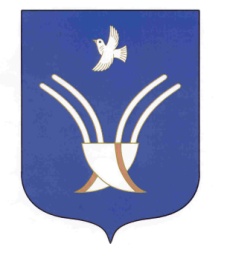 Администрация сельского поселения Юмашевский сельсоветмуниципального района Чекмагушевский район Республики Башкортостан452227, с.  Юмашево, ул.  Советская. 10 тел. (34796) 27-2-69, 27-2-24